REQUERIMENTO Nº 134/2015Requer Informações a respeito das reuniões do Conselho Municipal da Saúde - COMUSA, em Santa Bárbara d’Oeste.Senhor Presidente,Senhores Vereadores, CONSIDERANDO que o COMUSA (Conselho Municipal da Saúde) tem o papel de fiscalizar as contas e opinar sobre a situação da saúde, além de buscar soluções juntamente com a Administração;CONSIDERANDO que o COMUSA deve, dentre outras atribuições orientar a população sobre o SUS (Sistema Único de Saúde) e propor e participar junto à comunidade das atividades envolvendo a promoção em saúde;CONSIDERANDO que a Prefeitura encaminhou ao poder Legislativo para aprovação, de um Projeto de Lei, que permitem a contratação de Organizações Sociais (OSs) no município, visando reduzir a carga horária dos médicos da rede pública de 40 para 20 horas semanais;CONSIDERANDO que os Vereadores deste município estão sendo questionados sobre o projeto de redução de carga horária de trabalho dos médicos e da terceirização da contratação de médicos via OSs; CONSIDERANDO que foi divulgado nas mídias impressas e on line do município que foi aprovado pelo COMUSA a contratação de OSs para atuarem na cidade;CONSIDERANDO que a atuação de OSs em alguns munícipios tem gerado diversas denúncias de corrupção e desvio de verbas públicas, inclusive com divulgação em mídia nacional; CONSIDERANDO que o Ministério Público pediu cópia do Projeto encaminhado à Câmara Municipal para análise.REQUEIRO que, nos termos do Art. 10, Inciso X, da Lei Orgânica do município de Santa Bárbara d’Oeste, combinado com o Art. 63, Inciso IX, do mesmo diploma legal, seja oficiado o Sr. Prefeito Municipal, solicitando-lhe as seguintes informações: .  Além do Sr. José Luis Andia - Presidente do Conselho Municipal de Saúde (COMUSA), quem são os outros integrantes do Conselho? Por favor, relacionar nomes e funções dentro do conselho.As reuniões acontecem com frequência? Existe uma data determinada com horário para acontecer às reuniões? Por favor, relacionar. Foi divulgado na mídia (Ex. Jornal O Liberal do dia 30 de janeiro de 2015) que o COMUSA aprovou por unanimidade, em reunião realizada no dia 27 de janeiro, os Projetos do Poder Executivo que permitem a contratação de OSs no município, visando parceria para gestão de unidades de saúde amparado em leis federal e estadual e a redução da carga horária dos médicos em 20 horas. Quantos integrantes participaram dessa reunião? Ainda sobre a pergunta 3, o que foi discutido na reunião? E, no que o Conselho se embasou para dar a aprovação? Por favor, encaminhar ata de reunião.5- Diante das diversas denúncias de corrupção e desvio de verbas públicas envolvendo as OSs, se o Projeto for aprovado, como o COMUSA irá fiscalizar para evitar corrupções e desvio de verbas?6- Outras informações que julgar necessárias?Encaminhar cópia deste requerimento de informações para sede do órgão:- Rua Prudente de Moraes, 231 – Centro.Plenário “Dr. Tancredo Neves”, em 30 de Janeiro de 2015.Ducimar de Jesus Cardoso“Kadu Garçom”Vereador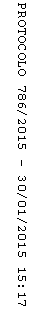 